Din Dagligdag – Funktionsevne i praksisFormålet med skemaet er, at der udarbejdes en samlet belysning af din funktionsevne.Skemaet giver information om, hvilke forhold du bør vurderes ud fra og er en metode til at inddrage dig, for at sikre at alle relevante oplysninger kommer med. Dette for at sikre at du bliver inddraget i din egen sag, og at du og andre aktører har det samme grundlag at tale om og lave vurderinger ud fra.Du bør udfylde skemaet og indsende det til myndigheden. Myndigheden får dermed bedre mulighed for at forberede sig ud fra dine specielle behov.  Skemaet består af spørgsmål, som er delt op i 7 emner: 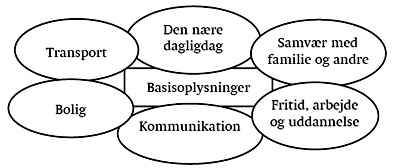 Du skal kun besvare spørgsmål inden for de emner, som er relevante for dig. Du behøver f.eks. ikke svare på spørgsmål om kommunikation, hvis du ikke oplever problemer i forhold til kommunikation. Alle skal dog udfylde punkt 1 om basisoplysninger. Hvis du allerede får støtte, og som fungerer, så beskriv gerne dette.Skemaet bør deles med alle relevante aktører i din sag, f.eks. læger, kommunen og lignende.
Det anbefales at skemaet udarbejdes sammen med et nært familiemedlem eller god bekendt, da dette øger sandsynligheden for at sagen bliver belyst korrekt.Husk at sammenligne dig selv med en rask person på samme alder og samme køn.

Vurderinger af din funktionsevne danner i den sociale lovgivning grundlag for tildeling af mange ydelser og tildeling af hjælp.
Skemaet kan anvendes uanset køn og alder, og bør revideres hvis der sker ændringer i din situation.


1. Basisoplysninger (skal udfyldes af alle)2. Den nære dagligdag 3. Samvær med familie og andre 4. Fritid, arbejde og uddannelse 5. Kommunikation 6. Bolig 7. Transport Borgerens navn: Dato: CPR-nr.: Navne på andre mødedeltagere: Gift/samlever:  Ja   NejHjemmeboende børn:  Ja   NejEvt. alderHvad er baggrunden for beskrivelsen?Hvilken type funktionsnedsættelse har du? 
(Beskriv i korte træk hvad du fejler og hvad det har af indvirkning på din dagligdag, det skal uddybes på de kommende sider):Er der andet der spiller ind på din dagligdag?Har du problemer med at klare dig i den nære dagligdag?Har du ingen problemer med at klare dig i den nære dagligdag kan du gå til emne 3: Samvær med familie og andreHar du problemer med at klare dig i den nære dagligdag?Har du ingen problemer med at klare dig i den nære dagligdag kan du gå til emne 3: Samvær med familie og andreHar du problemer med at udføre din personlige pleje? Hvilke problemer? Fx med at vaske dig, tage bad, gå på toilettet, tage tøj af og på, stå op og gå i seng.Har du problemer i forbindelse med måltider? Hvilke problemer?Fx med at lave mad, dække bord, spise og drikke, administrere medicin, tage af bord og vaske op.Har du problemer i forbindelse med indkøb? Hvilke problemer?Fx med at planlægge indkøb, købe ind, betale ved brug af dankort eller mønter og sedler.Har du problemer i forhold til din daglige økonomi? Hvilke problemer?Fx med at holde regnskab og betale regninger.Har du problemer med at tage initiativ og planlægge din hverdag?Fx at koncentrere sig om en opgave, strukturere gøremål, foretage mere end en ting ad gangen. Har ud problemer med at føle dig tryg i din hverdag?Fx at være alene, være syg og færdes i mørke. Andet?Har du problemer i dit samvær med familie og andre?Har du ingen problemer i dit samvær med familie og andre kan du gå til emne 4:Fritid, arbejde og uddannelseHar du problemer i dit samvær med familie og andre?Har du ingen problemer i dit samvær med familie og andre kan du gå til emne 4:Fritid, arbejde og uddannelseHar du problemer med at yde omsorg for børn, børnebørn, samlever eller ægtefælle? Hvilke problemer?Fx hjælpe med bad, påklædning og madlavning. Lege, hygge, give lektiehjælp. Følge til børnehave og læge og tage i byen sammen.Har du problemer med at modtage omsorg fra andre? Hvilke problemer?Fx hjælp og støtte fra andre i dagligdagen; ægtefælle, børn, andre familiemedlemmer, venner og naboer. Udvise mod- og medspil.Har du problemer med kontakt til andre?  Hvilke problemer?Fx muligheder for udfoldelse, bruge dine talenter, være sammen med andre, tage del i din families hverdagsliv. Andet?Har du problemer i forhold til fritid, arbejde og uddannelse?Har du ingen problemer i forhold til fritid, arbejde og uddannelse, kan du gå til emne 5:KommunikationHar du problemer i forhold til fritid, arbejde og uddannelse?Har du ingen problemer i forhold til fritid, arbejde og uddannelse, kan du gå til emne 5:KommunikationHar du problemer med at deltage i fritidsaktiviteter? Hvilke problemer?Fx muligheder, begrænsninger og ønsker i forhold til tidligere. Er der aktiviteter der interesserer dig, men som det er vanskeligt eller slet ikke er muligt at deltage i?Fx tage på ferie i indland og udland.Har du problemer med at udføre et arbejde eller tage en uddannelse? Hvilke problemer?Fx muligheder, begrænsninger og ønsker i forhold til tidligere.Har du problemer med at deltage i frivilligt arbejde? Hvilke problemer?Fx organisations-arbejde, politisk arbejde.Andet?Har du problemer med kommunikation? Har du ingen problemer med kommunikation, kan du gå til emne 6:BoligHar du problemer med kommunikation? Har du ingen problemer med kommunikation, kan du gå til emne 6:BoligHar du problemer med at føre en samtale? Hvilke problemer?Fx med at tale, høre, forstå hvad andre siger og huske hvad der bliver sagt.Har ud problemer med at skrive og læse? Hvilke problemer?Fx med at læse, skrive, forstå og huske det du læser.Har du problemer ved at bruge informationsredskaber? Hvilke problemer?Fx med at bruge telefon, e-mail, computer, radio og fjernsyn.Andet?Har du problemer i forhold til din bolig?  Har du ingen problemer i forhold til din bolig, kan du gå til emne 7: TransportHar du problemer i forhold til din bolig?  Har du ingen problemer i forhold til din bolig, kan du gå til emne 7: TransportHar du problemer med at komme rundt i dit hjem? Hvilke problemer?Fx komme ind og ud af hoveddør, have adgang til alle rum, bruge køkken, bad og soveværelse.Har du problemer med at passe hjemmet? Hvilke problemer?Fx oprydning, rengøring, indretning, lettere reparationer og pasning af have og husdyr.Har du problemer med at udføre aktiviteter i dit hjem? Hvilke problemer?Fx hobbys, fritidsaktiviteter og socialt samvær.Andet?Har du problemer i forhold til transportmidler?Har du ingen problemer med at benytte transportmidler er du færdig med at gennemgå skemaet.Har du problemer i forhold til transportmidler?Har du ingen problemer med at benytte transportmidler er du færdig med at gennemgå skemaet.Har du problemer med at benytte transportmidler? Hvilke problemer?Fx bil, offentlige transportmidler, og cykel.Har du problemer med at færdes udendørs? Hvilke problemer?Fx i dit nærområde, hvor din familie bor, eller i skoven og at orientere dig og finde vej.Har du problemer med at komme rundt indendørs? Hvilke problemer?Fx hos familie, venner og i offentlige rum.Andet?